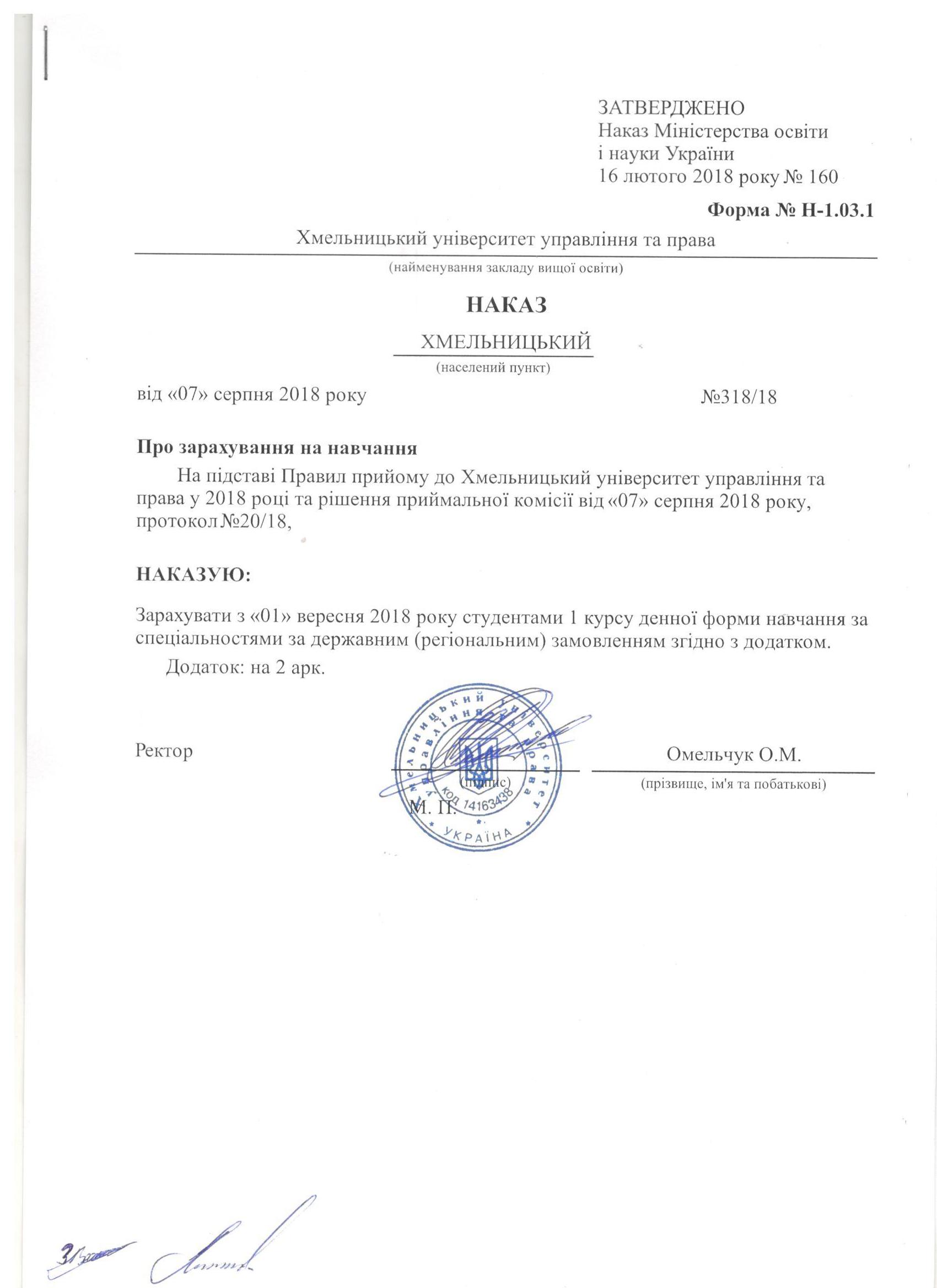 Додаток до наказу про зарахування на навчанняДодаток до наказу про зарахування на навчанняДодаток до наказу про зарахування на навчанняДодаток до наказу про зарахування на навчанняДодаток до наказу про зарахування на навчанняДодаток до наказу про зарахування на навчанняДодаток до наказу про зарахування на навчанняДодаток до наказу про зарахування на навчанняОбласна радаОбласна радаОбласна радаОбласна радаХмельницький університет управління та праваДодаток до наказу від «07»  серпня 2018 року 
№ 318/18Додаток до наказу від «07»  серпня 2018 року 
№ 318/18Додаток до наказу від «07»  серпня 2018 року 
№ 318/18072 Фінанси, банківська справа та страхування072 Фінанси, банківська справа та страхуванняКомунальнаКомунальнаБакалаврДеннадержавним (регіональним) замовленнямдержавним (регіональним) замовленням№ заяви в ЄДЕБОпрізвищеім'япо батьковіномер, серія, дата видачі та тип документа про освітній (освітньо-кваліфікаційний) рівень/ступінь, на основі якого відбувається вступномери сертифікатів ЗНОназва спеціалізацій, освітніх програм, нозологій, мов, музичних інструментів тощо в межах спеціальностіконкурсний бал4171849ДзюбійМаріяВікторівна50137296 XM 23.06.2018 Атестат про повну загальну середню освіту0070812072 Фінанси, банківська справа та страхування1594016462КозакЮліяСергіївна50136909 XM 25.06.2018 Атестат про повну загальну середню освіту0124325072 Фінанси, банківська справа та страхування168,54197981ЛяшковаВеронікаЮріївна50136873 XM 24.06.2018 Атестат про повну загальну середню освіту0076020072 Фінанси, банківська справа та страхування175,54490609ОчкурАртемВіталійович50149205 XM 24.06.2018 Атестат про повну загальну середню освіту0035724072 Фінанси, банківська справа та страхування167,94524639ПоліщукВладиславаОлександрівна50135705 XM 23.06.2018 Атестат про повну загальну середню освіту0252554072 Фінанси, банківська справа та страхування177,93777983РижаВікторіяОлегівна50136572 XM 23.06.2018 Атестат про повну загальну середню освіту0174169072 Фінанси, банківська справа та страхування1823773776СавчукОленаВікторівна50617305 XM 22.06.2018 Атестат про повну загальну середню освіту0075406072 Фінанси, банківська справа та страхування186,14051991СмолінськаЕліза Вікторія50135605 XM 23.06.2018 Атестат про повну загальну середню освіту0252483072 Фінанси, банківська справа та страхування158,14364573ШевчукРоманВалерійович50135725 XM 23.06.2018 Атестат про повну загальну середню освіту0250085072 Фінанси, банківська справа та страхування181,74499308ШелегаМарінаМиколаївна50616458 XM 23.06.2018 Атестат про повну загальну середню освіту0250758072 Фінанси, банківська справа та страхування173,24124841ЮрківВадимВасильович50136804 XM 23.06.2018 Атестат про повну загальну середню освіту0151676072 Фінанси, банківська справа та страхування169,7